We use the experimental cycle to help us plan, carry out and write about scientific investigations.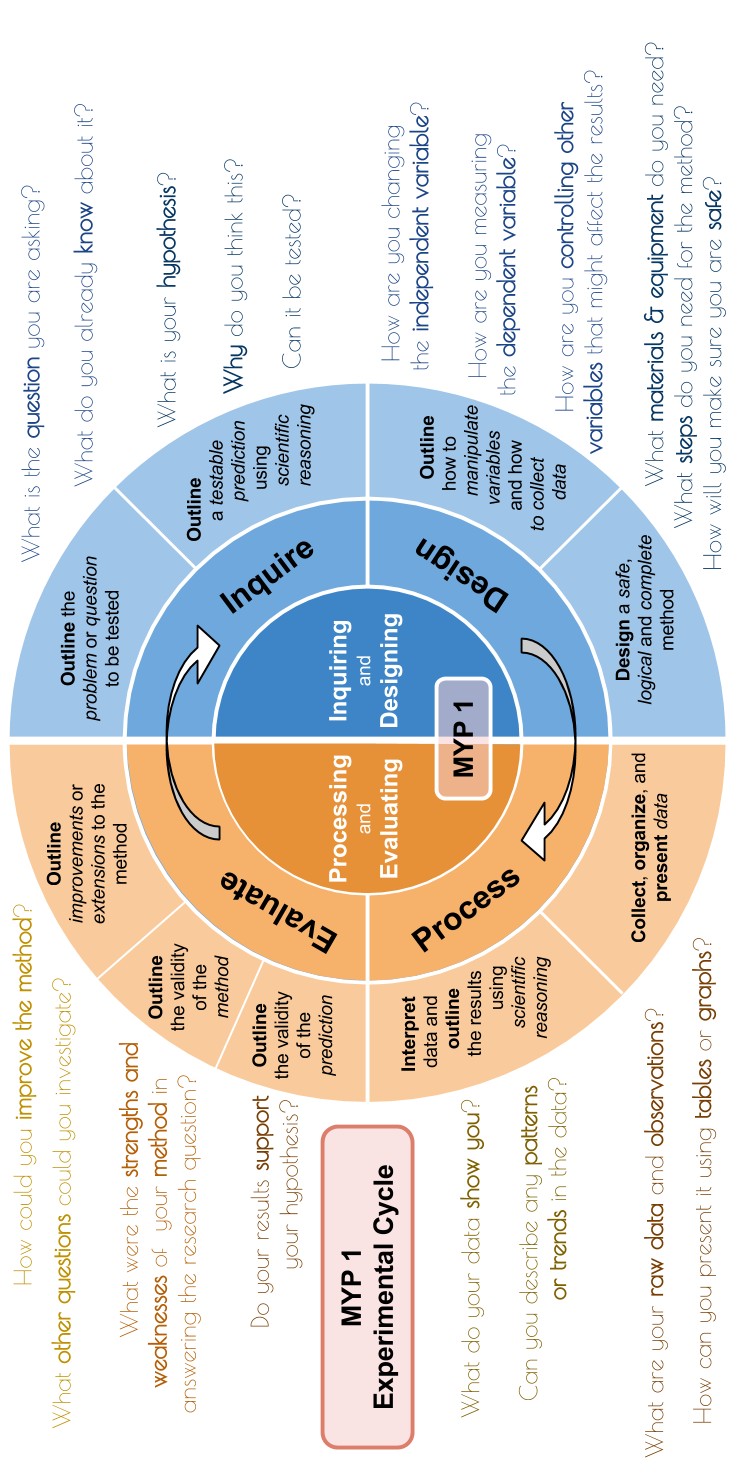 Use these sentence starters to guide the conclusion section of your lab report.Data: Collect, transform and present data❏ This table shows my measurements.❏ This graph shows my final results.❏ I made these observations while carrying out my experiment...❏ I think my data were / were not reliable because...RECORDING RAW DATA:❏  Large, clear table for your raw (un-processed) results.❏  Title a descriptive of the data contained in the table. ❏  Table includes  the key variables as well as any specific conditions of the experiment❏ 	Units and labels identified❏ Table numbered consecutively throughout the report with a specific identifying title.   Title: Table 1 DRAWING YOUR GRAPHThink about why you are drawing your graph …. It should be a visual representation of the data that allows you to answer the Aim. Therefore it should look like this	Title: Figure 1❏ Large, clear graph of your averaged (processed) results.❏ Identified data as continuous (line) and discontinuous (bar) ❏ Title a descriptive of the data contained in the table. ❏ Table includes the key variables as well as any specific conditions of the experiment❏ Units and labels identified❏ Included a key❏ Graph numbered consecutively throughout the report with a specific identifying titleI have correctly organized the data I collected in my electromagnet experiment using tables that include units in the proper place. I have processed my data using proper methods and showed examples. My graph is correct, including titles, axis labels, and I have used lines of best fit.Patterns: Interpret data and explain the results using scientific reasoning❏ My data show that ....❏ My data suggest that ...❏ This might be because ...❏ Another source that supports this reason is...   which says... and transferred this to my references section at the end❏ I conclude that this experiment has / has not helped me solve my original problem. This is because...I have correctly used knowledge and understanding of science to recognize patterns and draw conclusions from the data. I have correctly given a detailed account of how and why the variables are related.Validity of Hypothesis: Discuss the validity of the hypothesis❏ I predicted that ...❏ My data support / do not support /partially support my prediction.❏ I think this because...Validity of Method: Evaluate the validity of the method❏ The method I followed did allow / did not allow / partially allowed me to answer the research question.❏ I think this because…❏ Some strengths in the method were...❏ Some weaknesses in the method I was given were...❏ Something I found difficult in carrying out the method was...❏ If I wanted to test the same problem again, I would / would not usethe same method. This is because...I have evaluated my hypothesis by weighing up the strengths and limitations of the data I collected, and have used the data to clearly state if I my hypothesis has been supported or not. I use scientific reasons and sources to help explain my reasons.I have evaluated my method by weighing up the strengths and limitations of my procedures and lab work. I have specifically discussed the validity and reliability of my methods in the table and addressed its significance.Improvements: Explain improvements or extensions to the method❏ I could improve the method by ....❏ I would make these improvements because...❏ This investigation has made me think of a new question, which is...❏ I could test this by...❏ I would like to find out more about ... because...I have given a detailed account of how I suggest improvements to specific limitations in my procedures. These suggestions are realistic and based on scientific reasoning and research.Commonly-confused words. Make sure you use them correctly.Self Reflection Rubric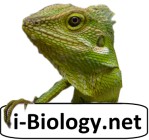 IndependentVariable(units)DependentVariables(units)DependentVariables(units)DependentVariables(units)DependentVariables(units)DependentVariables(units)IndependentVariable(units)Trial 1Trial 2Trial 3Trial 4AveragesAchievement LevelLevel DescriptorClarifications0The student does not reach a standard described by any of the descriptors below.The student does not reach a standard described by any of the descriptors below.1–2The student is able to;collect and present data in numerical and/or visual formsinterpret datastate the validity of a hypothesis based on the outcome of a scientific investigationstate the validity of the method based on the outcome of a scientific investigationstate improvements or extensions to the methodI attempted to collect and present DV’s and IDV’s in a table or graphI attempted to observe trends in the dataI stated how the data supports or rejects the hypothesis validity of a hypothesis based on what happened in the experimentI stated improvements or extensions  to the method3–4correctly collect and present data in numerical and/or visual formsaccurately interpret data and explain resultsoutline the validity of a hypothesis based on the outcome of a scientific investigation outline the validity of the method based on the outcome of a scientific investigation outline improvements or extensions to the method that would benefit the scientific investigation.I correctly collected and presented the DV/s and IDV/s in a table or graph I stated a trend based on the data I outlined how the data supports or rejects the hypothesis validity of a hypothesis based on what happened in the experiment.I outlined if the method allowed for sufficient collection of data based on the outcomeI outlined  improvements to the method that would benefit the scientific investigation5–6correctly collect, organize and present data in numerical and/or visual formsaccurately interpret data and explain results using scientific reasoning discuss the validity of a hypothesis based on the outcome of a scientific investigationdiscuss the validity of the method based on the outcome of a scientific investigationdescribe improvements or extensions to the method that would benefit the scientific investigation.I collected the DVs, show how the IDV’s were manipulated and organized and presented the data in a suitable table or graphI drew a line / curve of best fit (if appropriate)I described most relevant trends in the data and made links to correct scientific reasoningI discussed how the data supports or rejects the hypothesis validity of a hypothesis based on what happened in the experimentI considered multiple problems of my results with regard to the hypothesis and method I discussed if the method allowed for sufficient collection of data based on the outcomeI described clear improvements to the method that would benefit the scientific investigation. 7-8correctly collect, organize, transform and present data in numerical and/or visual formsaccurately interpret data and explain results using correct scientific reasoningevaluate the validity of a hypothesis based on the outcome of a scientific investigation evaluate the validity of the method based on the outcome of a scientific investigation explain improvements or extensions to the method that would benefit the scientific investigationI correctly collected the DV’s, showed how the IDV’s were manipulated and organized, transformed data by including calculations and presented the data in a table or graph with clear headings, labels  and units.I drew a line / curve of best fit (if appropriate)I described all relevant trends in the data and explained them scientificallyI clearly considered the strengths and limitations of my data and if the data supported or rejected the hypothesis based on what happened in the experimentI considered multiple problems of my results with regard to the hypothesis and methodI clearly considered the strengths and limitations of  the method to determine if the method allowed for sufficient collection of data based on the outcome.I made clear and realistic improvements and explained why they would benefit the scientific investigation